ПРЕСС-РЕЛИЗ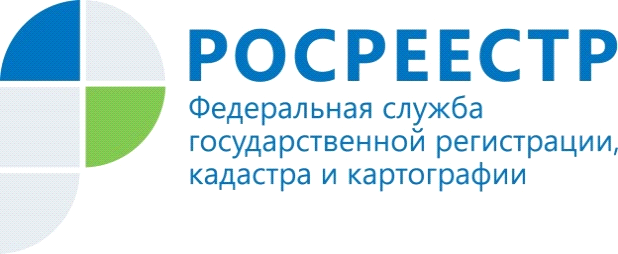 В филиале Кадастровой палаты по Иркутской области ответили на вопросы о кадастровой стоимости          В среду 10 октября в филиале Кадастровой палаты по Иркутской области прошла «горячая линия» по вопросам кадастровой стоимости объектов недвижимости. На интересующие вопросы отвечала заместитель начальника отдела определения кадастровой стоимости филиала  Инна  Захарова.       За время проведения «горячей линии» звонки поступали от жителей   Усольского, Братского и Иркутского районов.         Большинство вопросов касались размера налогов на земельные участки и  квартиры. Это и не удивительно, ведь период уплаты налогов в самом разгаре.        Инна Владимировна обращала  внимание звонивших на то, что стоимость квартир, указанная в налоговых уведомлениях, является инвентаризационной,  расчет которой до первого января 2013 года проводили органы технической инвентаризации.  На территории Иркутской области в настоящее время кадастровая стоимость для расчета налога на имущество физических лиц не применяется.        В ходе проведения  «горячей линии» так же поступали вопросы о кадастровой стоимости земли, о том, что можно сделать, если стоимость завышена и как можно узнать кадастровую стоимость своего объекта недвижимости.        Первой  дозвонившейся была жительница города Усолья - Сибирского. Вопрос касался повышения  кадастровой стоимости, принадлежащего ей дачного участка. Не все знают, но кадастровая стоимость это не постоянная величина. В соответствии с Российским законодательством, государственная кадастровая оценка проводится не чаще одного раза в три года и не реже одного раза в пять лет. В связи с чем и меняется кадастровая стоимость объектов недвижимости, - пояснила Инна Захарова.       Не смотря на то, что информация о кадастровой стоимости объектов недвижимости размещена на официальном сайте Росреестра и находится в открытом доступе, позвонивших узнать кадастровую стоимость своего объекта недвижимости, было не мало.По информации Кадастровой палаты по Иркутской области